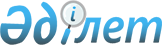 О внесении изменений и дополнений в решение Шемонаихинского районного маслихата от 23 декабря 2014 года № 24/2-V "О бюджете Шемонаихинского района на 2015-2017 годы"
					
			Утративший силу
			
			
		
					Решение Шемонаихинского районного маслихата Восточно-Казахстанской области от 10 июля 2015 года N 31/2-V. Зарегистрировано Департаментом юстиции Восточно-Казахстанской области 16 июля 2015 года N 4038. Утратило силу - решением Шемонаихинского районного маслихата Восточно-Казахстанской области от 23 декабря 2015 года N 35/2-V      Сноска. Утратило силу - решением Шемонаихинского районного маслихата Восточно-Казахстанской области от 23.12.2015 N 35/2-V (вводится в действие с 01.01.2016).

      Примечание РЦПИ.

      В тексте документа сохранена пунктуация и орфография оригинала.

      В соответствии со статьями 35, 106, 109 Бюджетного кодекса Республики Казахстан от 4 декабря 2008 года, подпунктом 1) пункта 1 статьи 6 Закона Республики Казахстан от 23 января 2001 года "О местном государственном управлении и самоуправлении в Республике Казахстан", решением Восточно - Казахстанского областного маслихата от 01 июля 2015 года № 29/345-V "О внесении изменений в решение Восточно-Казахстанского областного маслихата от 10 декабря 2014 года № 24/289-V "Об областном бюджете на 2015-2017 годы" (зарегистрировано в Реестре государственной регистрации нормативных правовых актов за № 4017) Шемонаихинский районный маслихат РЕШИЛ:

      1. Внести в решение Шемонаихинского районного маслихата от 23 декабря 2014 года № 24/2-V "О бюджете Шемонаихинского района на 2015-2017 годы" (зарегистрировано в Реестре государственной регистрации нормативных правовых актов за № 3621, опубликовано в информационно-правовой системе "Әділет" 30 января 2015 года, в газете "Уба-Информ" от 21 января 2015 года № 3) следующие изменения и дополнения:

       пункт 1 изложить в следующей редакции:

      "1. Утвердить районный бюджет на 2015-2017 годы согласно приложениям 1, 2 и 3 соответственно, в том числе на 2015 год в следующих объемах:

      1) доходы - 2 971 403 тысяч тенге, в том числе:

      налоговые поступления - 1 364 693 тысяч тенге;

      неналоговые поступления - 5 473 тысяч тенге;

      поступления от продажи основного капитала - 25 981 тысяч тенге;

      поступления трансфертов - 1 575 256 тысяч тенге; 

      2) затраты - 2 998 617,6 тысяч тенге; 

      3) чистое бюджетное кредитование - 4 059 тысяч тенге, в том числе:

      бюджетные кредиты - 5 946 тысяч тенге;

      погашение бюджетных кредитов - 1 887 тысяч тенге;

      4) сальдо по операциям с финансовыми активами - 0 тысяч тенге, в том числе:

      приобретение финансовых активов - 0 тысяч тенге;

      поступления от продажи финансовых активов государства - 0 тысяч тенге;

      5) дефицит (профицит) бюджета – - 31 273,6 тысяч тенге;

      6) финансирование дефицита (использование профицита) бюджета - 31 273,6 тысяч тенге, в том числе:

      поступление займов - 5 946 тысяч тенге;

      погашение займов - 1 887 тысяч тенге;

      используемые остатки бюджетных средств - 27 214,6 тысяч тенге.";

       пункт 5 изложить в следующей редакции:

      " 5. Утвердить резерв местного исполнительного органа района на 2015 год в сумме 6 257 тысяч тенге.".

       пункт 7 изложить в следующей редакции:

      "7. Предусмотреть в районном бюджете на 2015 год целевые текущие трансферты из областного бюджета на социальную помощь отдельным категориям нуждающихся граждан в сумме 18 889 тысяч тенге.";

       пункт 8 изложить в следующей редакции:

      "8. Предусмотреть в районном бюджете на 2015 год целевые текущие трансферты из областного бюджета в сумме 46 716 тысяч тенге.";

      в пункте 10:

      абзац первый изложить в следующей редакции:

      "Предусмотреть в районном бюджете на 2015 год целевые текущие трансферты из республиканского бюджета в сумме 335 577 тысяч тенге", в том числе:";

      подпункты 4) и 7) изложить в следующей редакции:

      "4) 43 635 тысяч тенге – на проведение мероприятий, посвященных семидесятилетию Победы в Великой Отечественной войне;";

      "7) 96 478 тысяч тенге – на реализацию государственного образовательного заказа в дошкольных организациях образования;";

      в пункте 12:

      подпункты 1), 3), 4), 5) и 7) изложить в следующей редакции:

      "1) на услуги по обеспечению деятельности акима района в городе, города районного значения, поселка, села, сельского округа в сумме 147 174 тысяч тенге, согласно приложению 5;";

      "3) на освещение улиц населенных пунктов в сумме 12 352 тысяч тенге, согласно приложению 7;";

      "4) на обеспечение санитарии населенных пунктов в сумме 3 344 тысяч тенге, согласно приложению 8;";

      "5) на содержание мест захоронений и погребение безродных в сумме 27 тысяч тенге, согласно приложению 9;";

      "7) на обеспечение функционирования автомобильных дорог в городах районного значения, поселках, селах, сельских округах в сумме 10 113 тысяч тенге, согласно приложению 11;";

      подпункты 6) и 10) исключить;

      дополнить подпунктом 11) следующего содержания: 

      "11) на трансферты органам местного самоуправления в сумме 138 031 тысяч тенге, согласно приложению 15.";

       приложения 1, 5, 7, 8, 9 и 11 к указанному решению изложить в новой редакции согласно приложениям 1, 2, 3, 4, 5 и 6 к настоящему решению;

       приложения 10 и 14 исключить;

      дополнить приложением 15 к вышеуказанному решению, согласно приложению 7 к настоящему решению.

      2. Настоящее решение вводится в действие с 1 января 2015 года.

 Районный бюджет на 2015 год Распределение сумм на услуги по обеспечению деятельности акима района в городе, города районного значения, поселка, села, сельского округа Распределение сумм на освещение улиц населенных пунктов Распределение сумм на обеспечение санитарии населенных пунктов Распределение сумм на содержание мест захоронений и погребение безродных Распределение сумм на обеспечение функционирование автомобильных дорог в городах районного значения, поселках, селах, сельских округах Распределение сумм на трансферты органам местного самоуправления
					© 2012. РГП на ПХВ «Институт законодательства и правовой информации Республики Казахстан» Министерства юстиции Республики Казахстан
				
      Председатель сессии

Г. Андронова

      Секретарь Шемонаихинского

      районного маслихата

А. Баяндинов 
Приложение 1 
к решению Шемонаихинского 
районного маслихата 
от 10 июля 2015 года № 31/2-VПриложение 1 
к решению Шемонаихинского 
районного маслихата 
от 23 декабря 2014 года 
№ 24/2-VКатегория

Категория

Категория

Категория

Сумма (тысяч тенге)

Класс

Класс

Класс

Сумма (тысяч тенге)

Подкласс

Подкласс

Сумма (тысяч тенге)

Наименование доходов

Сумма (тысяч тенге)

1.ДОХОДЫ 

2971403

1

Налоговые поступления

1364693

1

Подоходный налог 

540368

2

Индивидуальный подоходный налог 

540368

3

Социальный налог

321562

1

Социальный налог

321562

4

Налоги на собственность 

366081

1

Налоги на имущество

220270

3

Земельный налог

32885

4

Налог на транспортные средства

106326

5

Единый земельный налог

6600

5

Внутренние налоги на товары, работы и услуги

126824

2

Акцизы

5217

3

Поступления за использование природных и других ресурсов

82070

4

Сборы за ведение предпринимательской и профессиональной деятельности

39020

5

Налог на игорный бизнес

517

8

Обязательные платежи, взимаемые за совершение юридически значимых действий и (или) выдачу документов уполномоченными на то государственными органами или должностными лицами

9858

1

Государственная пошлина

9858

2

Неналоговые поступления

5473

1

Доходы от государственной собственности

4400

5

Доходы от аренды имущества, находящегося в государственной собственности

4400

2

Поступления от реализации товаров (работ, услуг) государственными учреждениями, финансируемыми из государственного бюджета

97

1

Поступления от реализации товаров (работ, услуг) государственными учреждениями, финансируемыми из государственного бюджета

97

4

Штрафы, пени, санкции, взыскания, налагаемые государственными учреждениями, финансируемыми из государственного бюджета, а также содержащимися и финансируемыми из бюджета (сметы расходов) Национального Банка Республики Казахстан

26

1

Штрафы, пени, санкции, взыскания, налагаемые государственными учреждениями, финансируемыми из государственного бюджета, а также содержащимися и финансируемыми из бюджета (сметы расходов) Национального Банка Республики Казахстан, за исключением поступлений от организаций нефтяного сектора

26

6

Прочие неналоговые поступления

950

1

Прочие неналоговые поступления

950

3

Поступления от продажи основного капитала 

25981

3

Продажа земли и нематериальных активов

25981

1

Продажа земли

21781

2

Продажа нематериальных активов

4200

 4

Поступления трансфертов

1575256

2

Трансферты из вышестоящих органов государственного управления

1575256

2

Трансферты из областного бюджета

1575256

Функциональная группа

Функциональная группа

Функциональная группа

Функциональная группа

Функциональная группа

Сумма (тысяч тенге)

Функциональная подгруппа

Функциональная подгруппа

Функциональная подгруппа

Функциональная подгруппа

Сумма (тысяч тенге)

Администратор бюджетных программ

Администратор бюджетных программ

Администратор бюджетных программ

Сумма (тысяч тенге)

Программа

Программа

Сумма (тысяч тенге)

Наименование

Сумма (тысяч тенге)

II. ЗАТРАТЫ

2998617,6

01

Государственные услуги общего характера

295504

1

Представительные, исполнительные и другие органы, выполняющие общие функции государственного управления

233267

112

Аппарат маслихата района (города областного значения)

13125

001

Услуги по обеспечению деятельности маслихата района (города областного значения)

13125

122

Аппарат акима района (города областного значения)

72968

001

Услуги по обеспечению деятельности акима района (города областного значения)

69128

003

Капитальные расходы государственного органа

3840

123

Аппарат акима района в городе, города районного значения, поселка, села, сельского округа

147174

001

Услуги по обеспечению деятельности акима района в городе, города районного значения, поселка, села, сельского округа

147174

2

Финансовая деятельность

18713

452

Отдел финансов района (города областного значения) 

18713

001

Услуги по реализации государственной политики в области исполнения бюджета и управления коммунальной собственностью района (города областного значения)

16589

003

Проведение оценки имущества в целях налогообложения

2124

5

Планирование и статистическая деятельность 

15650

453

Отдел экономики и бюджетного планирования района (города областного значения)

15650

001

Услуги по реализации государственной политики в области формирования и развития экономической политики, системы государственного планирования 

15650

9

Прочие государственные услуги общего характера

27874

454

Отдел предпринимательства и сельского хозяйства района (города областного значения)

14083

001

Услуги по реализации государственной политики на местном уровне в области развития предпринимательства и сельского хозяйства

14083

458

Отдел жилищно-коммунального хозяйства, пассажирского транспорта и автомобильных дорог района ( города областного значения)

13791

001

Услуги по реализации государственной политики на местном уровне в области жилищно-коммунального хозяйства, пассажирского транспорта и автомобильных дорог

13791

02

Оборона

15007

1

Военные нужды

5557

122

Аппарат акима района (города областного значения)

5557

005

Мероприятия в рамках исполнения всеобщей воинской обязанности

5557

2

Организация работы по чрезвычайным ситуациям

9450

122

Аппарат акима района (города областного значения)

9450

006

Предупреждение и ликвидация чрезвычайных ситуаций масштаба района (города областного значения) 

9450

03

Общественный порядок, безопасность, правовая, судебная, уголовно- исполнительная деятельность

2488

9

Прочие услуги в области общественного порядка и безопасности

2488

458

Отдел жилищно- коммунального хозяйства, пассажирского транспорта и автомобильных дорог района (города областного значения)

2488

021

Обеспечение безопасности дорожного движения в населенных пунктах

2488

04

Образование

1967391,2

1

Дошкольное воспитание и обучение

196999,2

464

Отдел образования района (города областного значения)

196999,2

009

Обеспечение деятельности организаций дошкольного воспитания и обучения

100521,2

040

Реализация государственного образовательного заказа в дошкольных организациях образования

96478

2

Начальное, основное среднее и общее среднее образование

1685094

123

Аппарат акима района в городе, города районного значения, поселка, села, сельского округа

3907

005

Организация бесплатного подвоза учащихся до школы и обратно в сельской местности

3907

457

Отдел культуры, развития языков, физической культуры и спорта района (города областного значения)

16809

017

Дополнительное образование для детей и юношества по спорту

16809

464

Отдел образования района (города областного значения)

1658097

003

Общеобразовательное обучение 

1577884

006

Дополнительное образование для детей 

80213

465

Отдел физической культуры и спорта района (города областного значения)

6281

017

Дополнительное образование для детей и юношества по спорту

6281

9

Прочие услуги в области образования

85298

464

Отдел образования района (города областного значения)

56717

001

Услуги по реализации государственной политики на местном уровне в области образования 

12578

005

Приобретение и доставка учебников, учебно-методических комплексов для государственных учреждений образования района (города областного значения)

7878

007

Проведение школьных олимпиад, внешкольных мероприятий и конкурсов районного (городского) масштаба

1391

015

Ежемесячная выплата денежных средств опекунам (попечителям) на содержание ребенка сироты (детей-сирот), и ребенка (детей), оставшегося без попечения родителей 

23855

029

Обследование психического здоровья детей и подростков и оказание психолого-медико-педагогической консультативной помощи населению

11015

472

Отдел строительства архитектуры и градостроительства

28581

037

Строительство и реконструкция объектов образования

28581

06

Социальная помощь и социальное обеспечение

243021

1

Социальное обеспечение

1284

464

Отдел образования района (города областного значения)

1284

030

Содержание ребенка (детей), переданного патронатным воспитателям

1284

2

Социальная помощь

184368

451

Отдел занятости и социальных программ района (города областного значения)

184368

002

Программа занятости

31845

004

Оказание социальной помощи на приобретение топлива специалистам здравоохранения, образования, социального обеспечения, культуры, спорта и ветеринарии в сельской местности в соответствии с законодательством Республики Казахстан

7923

005

Государственная адресная социальная помощь

3200

006

Оказание жилищной помощи

9000

007

Социальная помощь отдельным категориям нуждающихся граждан по решениям местных представительных органов

23042

014

Оказание социальной помощи нуждающимся гражданам на дому

34562

015

Территориальные центры социального обслуживания пенсионеров и инвалидов

5070

016

Государственные пособия на детей до 18 лет

2500

017

Обеспечение нуждающихся инвалидов обязательными гигиеническими средствами и предоставление услуг специалистами жестового языка, индивидуальными помощниками в соответствии с индивидуальной программой реабилитации инвалида

4309

052

Проведение мероприятий, посвященных семидесятилетию Победы в Великой Отечественной войне

62917

9

Прочие услуги в области социальной помощи и социального обеспечения

57369

451

Отдел занятости и социальных программ района (города областного значения)

57369

001

Услуги по реализации государственной политики на местном уровне в области обеспечения занятости и реализации социальных программ для населения

28304

011

Оплата услуг по зачислению выплате и доставке пособий и других социальных выплат

1402

025

Внедрение обусловленной денежной помощи по проекту Өрлеу

21727

050

Реализация Плана мероприятий по обеспечению прав и улучшению качества жизни инвалидов

5936

 07

Жилищно-коммунальное хозяйство

26885

1

Жилищное хозяйство

7303

123

Аппарат акима района в городе, города районного значения, поселка, села, сельского округа

2579

027

Ремонт и благоустройство объектов в рамках развития городов и сельских населенных пунктов по Дорожной карте занятости 2020

2579

458

Отдел жилищно- коммунального хозяйства, пассажирского транспорта и автомобильных дорог района (города областного значения

2937

031

Изготовление технических паспортов на объекты кондоминиумов

815

041

Ремонт и благоустройство объектов в рамках развития городов и сельских населенных пунктов по Дорожной карте занятости 2020

2122

464

Отдел образования района (города областного значения)

1787

026

Ремонт объектов в рамках развития городов и сельских населенных пунктов по Дорожной карте занятости 2020

1787

2

Коммунальное хозяйство

3604

472

Отдел строительства, архитектуры и градостроительства района (города областного значения)

3604

058

Развитие системы водоснабжения и водоотведения в сельских населенных пунктах

3604

3

Благоустройство населенных пунктов

15978

123

Аппарат акима района в городе, города районного значения, поселка, села, сельского округа

15723

008

Освещение улиц населенных пунктов

12352

009

Обеспечение санитарии населенных пунктов

3344

010

Содержание мест захоронений и погребение безродных

27

458

Отдел жилищно-коммунального хозяйства, пассажирского транспорта и автомобильных дорог района ( города областного значения

255

016

Обеспечение санитарии населенных пунктов

255

08

Культура, спорт, туризм и информационное пространство

198430

1

Деятельность в области культуры

81682

455

Отдел культуры и развития языков района (города областного значения)

24319

003

Поддержка культурно-досуговой работы

24319

457

Отдел культуры, развития языков, физической культуры и спорта района (города областного значения)

57363

003

Поддержка культурно-досуговой работы

57363

2

Спорт

24961

457

Отдел культуры, развития языков, физической культуры и спорта района (города областного значения)

17842

008

Развитие массового спорта и национальных видов спорта

16088

009

Проведение спортивных соревнований на районном (города областного значения) уровне

595

010

Подготовка и участие членов сборных команд района (города областного значения) по различным видам спорта на областных спортивных соревнованиях

1159

465

Отдел физической культуры и спорта района (города областного значения)

7119

001

Услуги по реализации государственной политики на местном уровне в сфере физической культуры и спорта

1985

005

Развитие массового спорта и национальных видов спорта

4557

006

Проведение спортивных соревнований на районном (города областного значения) уровне

175

007

Подготовка и участие членов сборных команд района (города областного значения) по различным видам спорта на областных спортивных соревнованиях

402

3

Информационное пространство

46104

455

Отдел культуры и развития языков района (города областного значения)

8433

006

Функционирование районных (городских) библиотек

7313

007

Развитие государственного языка и других языков народа Казахстана

1120

456

Отдел внутренней политики района (города областного значения)

10713

002

Услуги по проведению государственной информационной политики 

10713

457

Отдел культуры, развития языков, физической культуры и спорта района (города областного значения)

26958

006

Функционирование районных (городских) библиотек

21550

007

Развитие государственного языка и других языков народа Казахстана

5408

9

Прочие услуги по организации культуры, спорта, туризма и информационного пространства

45683

455

Отдел культуры и развития языков района (города областного значения)

2485

001

Услуги по реализации государственной политики на местном уровне в области развития языков и культуры 

2485

456

Отдел внутренней политики района (города областного значения)

30472

001

Услуги по реализации государственной политики на местном уровне в области информации, укрепления государственности и формирования социального оптимизма граждан

20258

003

Реализация мероприятий в сфере молодежной политики

10214

457

Отдел культуры, развития языков, физической культуры и спорта района (города областного значения)

12726

001

Услуги по реализации государственной политики на местном уровне в области культуры, развития языков, физической культуры и спорта 

10596

032

Капитальные расходы подведомственных государственных учреждений и организаций

2130

10

Сельское, водное, лесное, рыбное хозяйство, особо охраняемые природные территории, охрана окружающей среды и животного мира, земельные отношения

54447

1

Сельское хозяйство

19478

453

Отдел экономики и бюджетного планирования района (города областного значения)

2720

099

Реализация мер по оказанию социальной поддержки специалистов 

2720

473

Отдел ветеринарии района (города областного значения)

13036

001

Услуги по реализации государственной политики на местном уровне в сфере ветеринарии

6554

007 

Организация отлова и уничтожения бродячих собак и кошек

737

008

Возмещение владельцам стоимости изымаемых и уничтожаемых больных животных, продуктов и сырья животного происхождения

1075

009

Проведение ветеринарных мероприятий по энзоотическим болезням животных

2870

010

Проведение мероприятий по идентификации сельскохозяйственных животных

1800

474

Отдел сельского хозяйства и ветеринарии района (города областного значения)

3722

001

Услуги по реализации государственной политики на местном уровне в сфере сельского хозяйства и ветеринарии

3439

007 

Организация отлова и уничтожения бродячих собак и кошек

283

6

Земельные отношения

12460

463

Отдел земельных отношений района (города областного значения)

12460

001

Услуги по реализации государственной политики в области регулирования земельных отношений на территории района (города областного значения)

9081

004

Организация работ по зонированию земель

2498

006

Землеустройство, проводимое при установлении границ районов, городов областного значения, районного значения, сельских округов, поселков, сел

881

9

Прочие услуги в области сельского, водного, лесного, рыбного хозяйства, охраны окружающей среды и земельных отношений

22509

473

Отдел ветеринарии района (города областного значения)

18537

011

Проведение противоэпизоотических мероприятий

18537

474

Отдел сельского хозяйства и ветеринарии района (города областного значения)

3972

013

Проведение противоэпизоотических мероприятий

3972

11

Промышленность, архитектурная, градостроительная и строительная деятельность

11577

2

Архитектурная, градостроительная и строительная деятельность

11577

472

Отдел строительства, архитектуры и градостроительства района (города областного значения)

11577

001

Услуги по реализации государственной политики в области строительства, архитектуры и градостроительства на местном уровне

11577

12

Транспорт и коммуникации

35892

1

Автомобильный транспорт

35892

123

Аппарат акима района в городе, города районного значения, поселка, села, сельского округа 

13392

013

Обеспечение функционирования автомобильных дорог в городах районного значения, поселках, селах, сельских округах

13392

458

Отдел жилищно- коммунального хозяйства, пассажирского транспорта и автомобильных дорог района (города областного значения)

22500

023

Обеспечение функционирования автомобильных дорог

22500

13

Прочие

9136

3

Поддержка предпринимательской деятельности и защита конкуренции

2879

469

Отдел предпринимательства района ( города областного значения)

2879

001

Услуги по реализации государственной политики на местном уровне в области развития предпринимательства

2879

9

Прочие

6257

452

Отдел финансов района (города областного значения)

6257

012

Резерв местного исполнительного органа района (города областного значения) 

6257

14

Обслуживание долга

3

1

Обслуживание долга

3

452

Отдел финансов района (города областного значения)

3

013

Обслуживание долга местных исполнительных органов по выплате вознаграждений и иных платежей по займам из областного бюджета 

3

15

Трансферты

138836,4

1

Трансферты

138836,4

452

Отдел финансов района (города областного значения)

138836,4

006

Возврат неиспользованных (недоиспользованных) целевых трансфертов

805,4

051

Трансферты органам местного самоуправления

138031

III .Чистое бюджетное кредитование

4059

Бюджетные кредиты

5946

10

Сельское, водное, лесное, рыбное хозяйство, особо охраняемые природные территории, охрана окружающей среды и животного мира, земельные отношения

5946

1

Сельское хозяйство

5946

453

Отдел экономики и бюджетного планирования района (города областного значения)

5946

006

Бюджетные кредиты для реализации мер социальной поддержки специалистов

5946

5

Погашение бюджетных кредитов

1887

01

Погашение бюджетных кредитов

1887

1

Погашение бюджетных кредитов, выданных из государственного бюджета

1887

IV .Сальдо по операциям с финансовыми активами

0

Приобретение финансовых активов

0

Поступления от продажи финансовых активов государства

0

V. Дефицит (профицит) бюджета

-31273,6

VI. Финансирование дефицита (использование профицита) бюджета

31273,6

7

Поступление займов

5946

01

Внутренние государственные займы

5946

2

Договоры займа

5946

16

Погашение займов

1887

1

Погашение займов

1887

452

Отдел финансов района (города областного значения)

1887

008

Погашение долга местного исполнительного органа перед вышестоящим бюджетом

1887

8

Используемые остатки бюджетных средств

27214,6

001

Остатки бюджетных средств

27214,6

1

Свободные остатки бюджетных средств

27214,6

Приложение 2 
к решению Шемонаихинского 
районного маслихата 
от 10 июля 2015 года № 31/2-VПриложение 5 
к решению Шемонаихинского 
районного маслихата 
от 23 декабря 2014 года 
№ 24/2-V № п/п

Наименование

программа 123 001 (тысяч тенге)

1

ГУ "Аппарат акима города Шемонаиха"

24894

2

ГУ "Аппарат аким п. Первомайский"

14990

3

ГУ "Аппарат акима п. Усть-Таловка"

16712

4

ГУ "Аппарат акима Верх-Убинского сельского округа"

10656

5

ГУ "Аппарат акима Выдрихинского сельского округа"

11534

6

ГУ "Аппарат акима Волчанского сельского округа"

11632

7

ГУ "Аппарат акима Вавилонского сельского округа"

13295

8

ГУ "Аппарат акима Октябрьского сельского округа"

10349

9

ГУ "Аппарат акима Зевакинского сельского округа"

11301

10

ГУ "Аппарат акима Разинского сельского округа"

10062

11

ГУ "Аппарат акима Каменевского сельского округа"

11749

Итого

147174

Приложение 3 
к решению Шемонаихинского 
районного маслихата 
от 10 июля 2015 года № 31/2-V Приложение 7 
к решению Шемонаихинского 
районного маслихата 
от 23 декабря 2014 года 
№ 24/2-V № п/п

Наименование

программа 123 008 (тысяч тенге)

1

ГУ "Аппарат акима города Шемонаиха"

3236

2

ГУ "Аппарат акима п. Первомайский "

1145

3

ГУ "Аппарат акима п.Усть-Таловка"

344

4

ГУ "Аппарат акима Верх-Убинского сельского округа"

1191

5

ГУ "Аппарат акима Выдрихинского сельского округа"

1880

6

ГУ "Аппарат акима Волчанского сельского округа"

813

7

ГУ "Аппарат акима Вавилонского сельского округа"

1165

8

ГУ "Аппарат акима Октябрьского сельского округа"

892

9

ГУ "Аппарат акима Зевакинского сельского округа"

509

10

ГУ "Аппарат акима Разинского сельского округа"

424

11

ГУ "Аппарат акима Каменевского сельского округа"

753

 Итого

12352

Приложение 4 
к решению Шемонаихинского 
районного маслихата 
от 10 июля 2015 года № 31/2-VПриложение 8 
к решению Шемонаихинского 
районного маслихата 
от 23 декабря 2014 года 
№ 24/2-V№ п/п

Наименование

программа 123 009 (тысяч тенге)

1

ГУ "Аппарат акима города Шемонаиха"

1000

2

ГУ "Аппарат акима п. Первомайский "

600

3

ГУ "Аппарат акима Верх-Убинского сельского округа"

107

4

ГУ "Аппарат акима Выдрихинского сельского округа"

49

5

ГУ "Аппарат акима Волчанского сельского округа"

427

6

ГУ "Аппарат акима Вавилонского сельского округа"

248

7

ГУ "Аппарат акима Октябрьского сельского округа"

182

8

ГУ "Аппарат акима Зевакинского сельского округа"

156

9

ГУ "Аппарат акима Разинского сельского округа"

279

10

ГУ "Аппарат акима Каменевского сельского округа"

296

Итого

3344

Приложение 5 
к решению Шемонаихинского 
районного маслихата 
от 10 июля 2015 года № 31/2-VПриложение 9 
к решению Шемонаихинского 
районного маслихата 
от 23 декабря 2014 года
№ 24/2-V№ п/п

Наименование

Программа 123 010 (тысяч тенге)

1

ГУ "Аппарат акима города Шемонаиха"

27

 Итого

27

Приложение 6 
к решению Шемонаихинского 
районного маслихата 
от 10 июля 2015 года № 31/2-VПриложение 11 
к решению Шемонаихинского 
районного маслихата 
от 23 декабря 2014 года 
№ 24/2-V№ п/п

Наименование

программа 123 013 (тысяч тенге)

1

ГУ "Аппарат акима города Шемонаиха"

6843

2

ГУ "Аппарат акима п. Первомайский "

622

3

ГУ "Аппарат акима п.Усть-Таловка"

428

4

ГУ "Аппарат акима Верх-Убинского сельского округа"

400

5

ГУ "Аппарат акима Выдрихинского сельского округа"

188

6

ГУ "Аппарат акима Волчанского сельского округа"

400

7

ГУ "Аппарат акима Вавилонского сельского округа"

285

8

ГУ "Аппарат акима Зевакинского сельского округа"

322

9

ГУ "Аппарат акима Разинского сельского округа"

300

10

ГУ "Аппарат акима Каменевского сельского округа"

325

 Итого

10113

Приложение 7 
к решению Шемонаихинского 
районного маслихата 
от 10 июля 2015 года № 31/2-VПриложение 15 
к решению Шемонаихинского 
районного маслихата 
от 23 декабря 2014 года 
№ 24/2-V№ п/п

Наименование

программа 452051 (тысяч тенге)

1

ГУ "Отдел финансов района" 

138031

в том числе по:

1

ГУ "Аппарат акима города Шемонаиха"

93612

2

ГУ "Аппарат акима п. Первомайский "

6108

3

ГУ "Аппарат акима п.Усть-Таловка"

13500

4

ГУ "Аппарат акима Верх-Убинского сельского округа"

2793

5

ГУ "Аппарат акима Выдрихинского сельского округа"

4101

6

ГУ "Аппарат акима Волчанского сельского округа"

1350

7

ГУ "Аппарат акима Вавилонского сельского округа"

7500

8

ГУ "Аппарат акима Октябрьского сельского округа"

1966

9

ГУ "Аппарат акима Зевакинского сельского округа"

2645

10

ГУ "Аппарат акима Разинского сельского округа"

1834

11

ГУ "Аппарат акима Каменевского сельского округа"

2622

